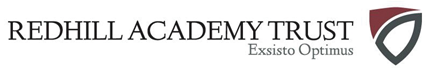 CONFIDENTIALPlease complete in BLACK as this form may be photocopied.Other Training Courses AttendedMembership of Professional BodiesSuccessful applicants will be required to complete a confidential medical questionnaire and may be required to undergo a medical examination.Please note: If you return your application form to us by email and you are subsequently invited to interview, you will be required to sign a printed copy of your form.Please return your completed form to arrive by the closing date to the contact name and address shown in the advertisement/information pack. If you have not received a reply within three weeks of the closing date attached to the vacancy you are applying for, you should assume that your application has been unsuccessful.STAFF APPLICATION FORMAPPLICATION FOR THE POST OFLOCATION:LOCATION:1. PERSONAL DETAILS (BLOCK LETTERS PLEASE)SURNAME:  FIRST NAME(S):Title you wish to be known by: (MR, MRS, MISS, MS, etc)Date of Birth:Address for correspondence:Permanent address (if different):Postcode: Postcode: Telephone Number National Insurance No.Home: Work: Email: 2. PRESENT EMPLOYMENT2. PRESENT EMPLOYMENT2. PRESENT EMPLOYMENTName and address of present employer: Name and address of present employer: Name and address of present employer: Name and address of present employer: Nature of employer’s business:Nature of employer’s business:Nature of employer’s business:Nature of employer’s business:Name and address of establishment at which employed: Name and address of establishment at which employed: Name and address of establishment at which employed: Name and address of establishment at which employed: Present post:Present post:Present post:Present post:Date appointed:Notice required to terminate present employer:Notice required to terminate present employer:Notice required to terminate present employer:Annual Salary £Annual Salary £Scale/Grade: Scale/Grade: Brief description of duties: Brief description of duties: Brief description of duties: Brief description of duties: 3. PREVIOUS EMPLOYMENT (Starting with most recent first)3. PREVIOUS EMPLOYMENT (Starting with most recent first)3. PREVIOUS EMPLOYMENT (Starting with most recent first)3. PREVIOUS EMPLOYMENT (Starting with most recent first)EmployerPostGrade/ScaleFull or Part-time(give hours)DatesDatesReason for ChangeEmployerPostGrade/ScaleFull or Part-time(give hours)FromToReason for Change4. EDUCATION AND TRAINING4. EDUCATION AND TRAINING4. EDUCATION AND TRAININGSecondary School/ College/UniversityDatesDatesQualifications gainedExaminations passed and Grades obtained.DateSecondary School/ College/UniversityFromToQualifications gainedExaminations passed and Grades obtained.DateOrganising BodyCourse TitleLength of CourseName of BodyType of MembershipDate Obtained5. ADDITIONAL INFORMATIONPlease give details of relevant experience, interests, or skills that you could bring to the post, and your reasons for applying (continue on separate sheets if necessary).Please give details of relevant experience, interests, or skills that you could bring to the post, and your reasons for applying (continue on separate sheets if necessary).6. REFEREESPlease provide details of two referees below. One of the referees should be your present or most recent employer and normally no offer of employment will be made without reference to him/her. If you have not previously been employed, then Head Teachers, College Lecturers, or other persons who are able to comment authoritatively on your educational background and or personal qualities, are acceptable as referees.Please provide details of two referees below. One of the referees should be your present or most recent employer and normally no offer of employment will be made without reference to him/her. If you have not previously been employed, then Head Teachers, College Lecturers, or other persons who are able to comment authoritatively on your educational background and or personal qualities, are acceptable as referees.Please provide details of two referees below. One of the referees should be your present or most recent employer and normally no offer of employment will be made without reference to him/her. If you have not previously been employed, then Head Teachers, College Lecturers, or other persons who are able to comment authoritatively on your educational background and or personal qualities, are acceptable as referees.Name: Name: Name: Status: Status: Status: Address: Address: Address: Postcode: Postcode: Postcode: Telephone No: Telephone No: Telephone No: E-mail:E-mail:E-mail:Do we have your permission to approach the above prior to interview?Do we have your permission to approach the above prior to interview?YES / NO (delete as appropriate)If no, you may wish to give reasons: If no, you may wish to give reasons: If no, you may wish to give reasons: 7. GENERALIf you are related to any member of The Redhill Academy Trust’s Governing Body or an employee of the school, please give details:If you are related to any member of The Redhill Academy Trust’s Governing Body or an employee of the school, please give details:8. DISCLOSURE OF CRIMINAL BACKGROUNDThe academy trust is required under the Police Act 1997, the Protection of Children Act 1999 and the Criminal Justice & Court Services Act 2000 to check the criminal background of those employees whose jobs give them access to children or other vulnerable members of society. Decisions to appoint will be subject to consideration of a disclosure from the Disclosure and Barring Service.Due to the nature of the work for which you are applying, this post is exempt from the Rehabilitation of Offenders Act 1974 and therefore you must provide information about all convictions, including those which for other purposes are ‘spent’ under the Provisions of the Act.Please answer the following questions.Have you ever been convicted of a criminal offence?		YES/NO				                     Have you ever been cautioned for a criminal charge?		YES/NO					            Are you at present the subject of a criminal charge?		YES/NO	If YES to any of the above questions, please give brief details including dates:	   			            Is YES to any oAPPLICATION FOR THE POST OFThe academy trust is required under the Police Act 1997, the Protection of Children Act 1999 and the Criminal Justice & Court Services Act 2000 to check the criminal background of those employees whose jobs give them access to children or other vulnerable members of society. Decisions to appoint will be subject to consideration of a disclosure from the Disclosure and Barring Service.Due to the nature of the work for which you are applying, this post is exempt from the Rehabilitation of Offenders Act 1974 and therefore you must provide information about all convictions, including those which for other purposes are ‘spent’ under the Provisions of the Act.Please answer the following questions.Have you ever been convicted of a criminal offence?		YES/NO				                     Have you ever been cautioned for a criminal charge?		YES/NO					            Are you at present the subject of a criminal charge?		YES/NO	If YES to any of the above questions, please give brief details including dates:	   			            Is YES to any oAPPLICATION FOR THE POST OF9. OVERSEAS WORKHave you lived or worked outside the United Kingdom for 3 months or more within last five years of your adult life?                                                                                                                                                                                     YES/NOIf YES, please give details including dates:Have you lived or worked outside the United Kingdom for 3 months or more within last five years of your adult life?                                                                                                                                                                                     YES/NOIf YES, please give details including dates:10. EQUALITY ACT 2010The Equality Act 2010 permits The Redhill Academy Trust to enquire if you have any health issues or a disability for the purpose of ensuring we give you a fair selection interview. The Equality Act 2010 defines disability as, “a physical or mental impairment which has a substantial and long-term adverse effect on the ability to carry out normal day-to-day activities”. Do you consider yourself to have a disability?		YES/NO						        If you have answered YES to the above, is there any information that we need in order to offer you a fair selection interview?PPLICATION FOR THE POST OFThe Equality Act 2010 permits The Redhill Academy Trust to enquire if you have any health issues or a disability for the purpose of ensuring we give you a fair selection interview. The Equality Act 2010 defines disability as, “a physical or mental impairment which has a substantial and long-term adverse effect on the ability to carry out normal day-to-day activities”. Do you consider yourself to have a disability?		YES/NO						        If you have answered YES to the above, is there any information that we need in order to offer you a fair selection interview?PPLICATION FOR THE POST OF11 DATA PROTECTION ACTThe personal information collected on this form will be processed on computer to manage your application. If successful, your personal information will be retained whilst you are an employee and used for payroll, pension and personnel administration. It will not ordinarily be disclosed to anyone outside the Council or school without first seeking your permission. You can ask our Data Protection Officer about your legal rights regarding personal information or you can contact the Information Commissioner whose website is www.ico.org.uk POST OFThe personal information collected on this form will be processed on computer to manage your application. If successful, your personal information will be retained whilst you are an employee and used for payroll, pension and personnel administration. It will not ordinarily be disclosed to anyone outside the Council or school without first seeking your permission. You can ask our Data Protection Officer about your legal rights regarding personal information or you can contact the Information Commissioner whose website is www.ico.org.uk POST OF12. DECLARATIONI declare that, to the best of my knowledge and belief, the information given on ALL parts of this form is correct. I understand that, should my application be successful and it is discovered subsequently that information has been falsified, then disciplinary action may be taken which may include dismissal from the post.I confirm that I have a legal right to work in the UK and if this application is successful, I undertake to produce appropriate documentary evidence to prove this, prior to commencing work with the academy. THI declare that, to the best of my knowledge and belief, the information given on ALL parts of this form is correct. I understand that, should my application be successful and it is discovered subsequently that information has been falsified, then disciplinary action may be taken which may include dismissal from the post.I confirm that I have a legal right to work in the UK and if this application is successful, I undertake to produce appropriate documentary evidence to prove this, prior to commencing work with the academy. THSigned: Date: 